RPS MATA KULIAH ACCOUNT MANAGEMENTSEMESTER GANJIL 2021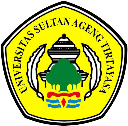 UNIVERSITAS SULTAN AGENG TIRTAYASAUNIVERSITAS SULTAN AGENG TIRTAYASAUNIVERSITAS SULTAN AGENG TIRTAYASAUNIVERSITAS SULTAN AGENG TIRTAYASAUNIVERSITAS SULTAN AGENG TIRTAYASAFAKULTAS: ILMU SOSIAL DAN ILMU POLITIK: ILMU SOSIAL DAN ILMU POLITIK: ILMU SOSIAL DAN ILMU POLITIK: ILMU SOSIAL DAN ILMU POLITIKPROGRAM STUDI: ILMU KOMUNIKASI: ILMU KOMUNIKASI: ILMU KOMUNIKASI: ILMU KOMUNIKASIRENCANA PEMBELAJARAN SEMESTER (RPS)RENCANA PEMBELAJARAN SEMESTER (RPS)RENCANA PEMBELAJARAN SEMESTER (RPS)RENCANA PEMBELAJARAN SEMESTER (RPS)RENCANA PEMBELAJARAN SEMESTER (RPS)RENCANA PEMBELAJARAN SEMESTER (RPS)Mata KuliahKode MKRumpun MKBobot (SKS)SemesterTanggal PenyusunanAccount Management3 (2-1)57 Agustus 2021Dosen Pengembang RPSKoordinator MK/Kelompok Bidang IlmuKoordinator MK/Kelompok Bidang IlmuKetua Program StudiKetua Program Studi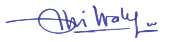 Dr. Nurprapti Wahyu Widyastuti.Dr. Nurprapti Wahyu Widyastuti.Dr. Nurprapti Wahyu Widyastuti.Dr. Idi Dimyati, M.SiDr. Idi Dimyati, M.SiCapaian PembelajaranA. Capaian Pembelajaran Program StudiA. Capaian Pembelajaran Program StudiST4Menunjukkan sikap bertanggung jawab atas pekerjaan di bidang keahliannya secaraST4mandiriST5Mampu Bekerjasama dalam team pemasaran ST-6Menginternalisasi karakter JAWARA (Jujur, Amanah, Wibawa, Adil, Religius, danST-6Akuntabel) dalam kehidupan bermasyarakatST-6Mampu menerapkan pemikiran logis, kritis, sistematis, dan inovatif dalam konteksMampu bertanggungjawab atas pencapaian hasil kerja kelompok dan melakukanKU7supervisi dan evaluasi terhadap penyelesaian pekerjaan yang ditugaskan kepadapekerja yang berada di bawah tanggungjawabnyaKK1Mampu mengimplementasikan konsep-konsep sosiologis dan psikologis dalam keputusan pembelian produk KK1KK2Mampu mengartikulasikan norma-norma perlindungan konsumen P1Menganalisis, menerapkan, dan mengevaluasi pengetahuan faktual, konseptual,P1prosedural, dan metakognitif terkait dengan masalah Consumer BehaviorMenganalisis, menerapkan, dan mengevaluasi pengetahuan faktual, konseptual,P2prosedural, dan metakognitif terkait berbagai isu perilaku konsumen,gaya hidup, onsumerisme dll.B.Capaian Pembelajaran Mata Kuliah (CPMK)Mampu mempraktekkan   dengan   benar   strategi penentuan harga CPMK 1 Mampu menganalisis factor budaya dan factor social dalam konsep pemasaran;CPMK 2Mampu Mengenal motivasi dan konsep influenser dalam model keputusan pembelian;CPMK 3Mampu mengenal ragam konsep diri, life style, dan motivasi.CPMK 4Mampu mengidentifikasi dan memahami konsep “resiko”CPMK 5Mampu memahami dan menganalisis kasus-kasus penerapan konsep perilaku konsumen;CPMK 7Mampu mengaplikasikan Konsep high dan low nvolvement CPMK 9Mampu mengaplikasikan teori-teori behaviorism dalam keputusan pembelian produk;CPMK 10Mampu memahami dan menganalisis konsep unplaned purchaseCPMK 11Mampu memahami konsep loyalitas merek;Deskripsi Singkat Mata  KuliahSuatu perusahaan dalam menjalankan bisnisnya tentu menginginkan ekspansi jaringan pemasaran yang lebih luas dengan tujuan dapat mencapai goal yang mereka tentukan yang tentunya akan berujung pada keinginan mendapatkan profit yang optimal.
Pelatihan dianggap perlu bagi perusahaan yang membutuhkan pemasar untuk meningkatkan target penjualan pada tingkatan yang lebih tinggi dan menciptakan banyak peluang di pasar bisnis.
Tujuan dan manfaat kuliah:Memahami perbedaan Pemasaran dan Penjualan antara Korporasi dengan RetailMengerti peran sebagai seorang Account ManagerMembuat perencanaan pemasaran dan strategy pelaksanaannyaMenangani berbagai macam tipe customerMemahami pentingnya account management dan sales process cyclemengenali tahapan persiapan, perencanaan, disiplin waktu dan pentingnya follow-up & monitoring bagi setiap funding officerBagaimana mendapatkan nasabah baru, melakukan customer profilling, menentukan pendekatan akuisisi, database mining serta melaksanakan sales activities yang efektifBagaimana memelihara serta meningkatkan relationship dengan customerMenuju Key Account Management : memanfaatkan nasabah kunci sebagai sumber referral kitaSuatu perusahaan dalam menjalankan bisnisnya tentu menginginkan ekspansi jaringan pemasaran yang lebih luas dengan tujuan dapat mencapai goal yang mereka tentukan yang tentunya akan berujung pada keinginan mendapatkan profit yang optimal.
Pelatihan dianggap perlu bagi perusahaan yang membutuhkan pemasar untuk meningkatkan target penjualan pada tingkatan yang lebih tinggi dan menciptakan banyak peluang di pasar bisnis.
Tujuan dan manfaat kuliah:Memahami perbedaan Pemasaran dan Penjualan antara Korporasi dengan RetailMengerti peran sebagai seorang Account ManagerMembuat perencanaan pemasaran dan strategy pelaksanaannyaMenangani berbagai macam tipe customerMemahami pentingnya account management dan sales process cyclemengenali tahapan persiapan, perencanaan, disiplin waktu dan pentingnya follow-up & monitoring bagi setiap funding officerBagaimana mendapatkan nasabah baru, melakukan customer profilling, menentukan pendekatan akuisisi, database mining serta melaksanakan sales activities yang efektifBagaimana memelihara serta meningkatkan relationship dengan customerMenuju Key Account Management : memanfaatkan nasabah kunci sebagai sumber referral kitaPekan Ke-Sub-CPMKIndikatorMateri Perkuliahan / Pokok BahasanBentuk / Metode PembelajaranMetodePembelajaran BlendedMetodePembelajaran BlendedWaktuPenilaianPenilaianPekan Ke-Sub-CPMKIndikatorMateri Perkuliahan / Pokok BahasanBentuk / Metode PembelajaranSinkronAsinkronWaktuStrategiKriteria dan Rubrik1Mahasiswa mengetahui kontrak perkuliahan dan peraturan serta tata tertib perkuliahan Account ManagementMengetahui materi- materi yang akan dipelajari.Mengetahui metode perkuliahan yang digunakan.Mengenal dosen yang  akan membimbing perkuliahan.Mengenal teman teman sekelas.Mematuhi tata tertib perkuliahan.Mengetahui bahan rujukan perkuliahanMembangun mindset of successPenyampaian  Kontrak Perkuliahan, RPS, LSPPengantar Kuliah Account ManagementMindset of SuccessCeramahvv3x50”Pembelajaran melalui Spada, google meet dan group WA.Mahasiswa mampu mengenal kontrak perkuliahan, dosen pengampu, teman sekelas, metode yang digunakan, materi yang diajarkan, dan kegiatan ekstra pembelajaran di LSP2Memberikan pemahaman mengenai mindset of successMindset of Success
•    Truth about success
•    Why need to be success
•    Personal Success Image
•    What it takes to be successTaking a Success Commitment
•    Revisiting Dream of Success
•    Personal Commitment for Success
•    True Teamwork bring True SuccessPraktek dan Penugasanvv3x50”Pembelajaran melalui google meet, Mempelajari video pembelajaran berdasarkan penugasan.Mahasiswa mampu memahami konsep social dlm pengambilan keputusan berdasarkan video pembelajaran yang sudah disaksikannya. Kognitif, keterampilan dan sikap3 Memberikan pemahaman mengenai pengaruh faktor-faktor sosial yang mempengaruhi proses pengambilan keputusan membeli konsumenPemahaman mengenai Understanding corporate marketing
•    Market segmentation
•    Consumer VS. Corporate marketing
•    Product selling VS. Solution selling
•    Customer buying process
Praktek dan Penugasanvv3x50”Pembelajaran melalui Spada, google meet dan group WA.Kognitif, sikap sosial 4Memberikan pemahaman mengenai pengaruh Persepsi yang mempengaruhi proses pengambilan keputusan membeli konsumenPemahaman mengenai Account TeamLeading the account team
•    Leader VS. Manager
•    Building the account team
•    Situational leadershipPraktek dan Penugasanvv3x50”Pembelajaran melalui Spada, google meet dan group WA.Kognitif, sikap sosial 5Memberikan Pemahaman mengenai psikologi konsumen onlinePemahaman mengenai Understanding the role of Account Executive
•    The roles of a professional account executive
•    The skill set for a professional account executivePraktek dan Penugasanvv3x50''Pembelajaran melalui google meet, Mempelajari video pembelajaran berdasarkan penugasan.Mahasiswa mampu memahami konsep social dlm pengambilan keputusan berdasarkan video pembelajaran yang sudah disaksikannya. Kognitif, keterampilan dan sikap6-7Memberikan pemahaman mengenai proses pengambilan keputusan membeli konsumenAccount Management Process
•    Account planning
•    Account Review
•    Setting the goals and measurementPraktek dan Penugasanvv3x50''Pembelajaran melalui Spada, google meet dan group WA.Kognitif, sikap sosial 8U T S9Setelah mengikuti perkuliahan ini diharapkan mahasiswa mampu memahami  aspek-aspek yang mempengaruhi perilaku konsumenBusiness System and Structure
•    Organization Support structure
•    Customer perspective and expectation
•    Pre-sales and after Pre sales support
•    Motivational program
Praktek dan Penugasanvv3x50''Pembelajaran melalui Spada, google meet dan group WA.Kognitif, sikap sosial dan spiritual10Setelah mengikuti perkuliahan ini diharapkan mahasiswa mampu memahami  faktor-faktor strategi pemasaran yang mempengaruhi perilaku konsumenManaging account communication
•    Executive relationship
•    Joint planning session
•    Industry support programPraktek dan Penugasanvv3x50''Pembelajaran melalui google meet, Mempelajari video pembelajaran berdasarkan penugasan.Mahasiswa mampu memahami konsep social dlm pengambilan keputusan berdasarkan video pembelajaran yang sudah disaksikannya. Kognitif, keterampilan dan sikap11Setelah mengikuti perkuliahan ini diharapkan mahasiswa mampu memahami  faktor-faktor strategi pemasaran yang mempengaruhi perilaku konsumenMarketing in B2B industry
•    Branding in B2B marketing
•    Experiential marketing
•    Reputation management
Praktek dan Penugasanvv3x50''Pembelajaran melalui Spada, google meet dan group WA.Kognitif, sikap sosial 12Setelah mengikuti perkuliahan ini diharapkan mahasiswa mampu memahami Marketing in B2B industry
•    Branding in B2B marketing
•    Experiential marketing
•    Reputation management
Praktek dan Penugasanvv3x50''Pembelajaran melalui Spada, google meet dan group WA.Kognitif, sikap sosial 13Mahasiswa mengerti  tentang jalinan hubungan pelanggan di internetMenjalin hubungan pelanggan di internet Revolusi internetHubungan berbasis teknologiMenciptakan hubungan di internetPraktek dan Penugasanvv3x50''Pembelajaran melalui google meet, Mempelajari video pembelajaran berdasarkan penugasan.Mahasiswa mampu memahami konsep social dlm pengambilan keputusan berdasarkan video pembelajaran yang sudah disaksikannya. Kognitif, keterampilan dan sikap14Mahasiswa  mampu menjelaskan tentang Sifat Hubungan dan Membangun Hubungan Jangka PanjangOrientasi hubunganEmosiKarakteristik Hubungan yang kuatHubungan pelanggan sejatiMembangun dimensi hubunganPemasaran databasePraktek dan Penugasanvv3x50''Pembelajaran melalui Spada, google meet dan group WA.Kognitif, sikap sosial 15Mahasiswa dapat mengaplikasi  PenerapanStudi Kasus: Membangun Memorable Experience – Studi Kasus: On Becoming A Customer-Centric CompanyPraktek dan Penugasanvv3x50''Pembelajaran melalui Spada, google meet dan group WA.Kognitif, sikap sosial 16UAS